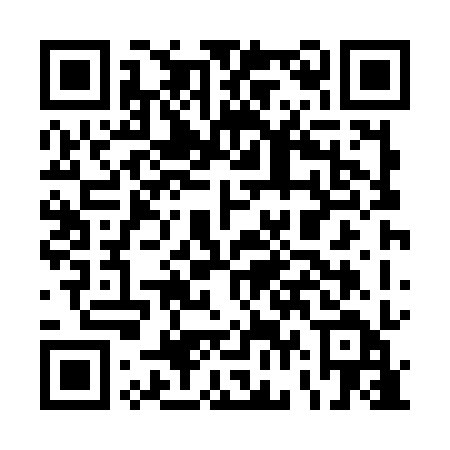 Ramadan times for Na Mlace, PolandMon 11 Mar 2024 - Wed 10 Apr 2024High Latitude Method: Angle Based RulePrayer Calculation Method: Muslim World LeagueAsar Calculation Method: HanafiPrayer times provided by https://www.salahtimes.comDateDayFajrSuhurSunriseDhuhrAsrIftarMaghribIsha11Mon4:184:186:0511:543:505:435:437:2412Tue4:164:166:0311:543:515:455:457:2613Wed4:144:146:0111:533:535:475:477:2814Thu4:124:125:5911:533:545:485:487:2915Fri4:094:095:5711:533:555:505:507:3116Sat4:074:075:5511:533:565:515:517:3317Sun4:054:055:5311:523:585:535:537:3518Mon4:024:025:5111:523:595:545:547:3619Tue4:004:005:4811:524:005:565:567:3820Wed3:573:575:4611:514:015:585:587:4021Thu3:553:555:4411:514:035:595:597:4222Fri3:533:535:4211:514:046:016:017:4423Sat3:503:505:4011:514:056:026:027:4524Sun3:483:485:3811:504:066:046:047:4725Mon3:453:455:3511:504:076:056:057:4926Tue3:433:435:3311:504:096:076:077:5127Wed3:403:405:3111:494:106:086:087:5328Thu3:383:385:2911:494:116:106:107:5529Fri3:353:355:2711:494:126:126:127:5730Sat3:323:325:2511:484:136:136:137:5931Sun4:304:306:2212:485:147:157:159:001Mon4:274:276:2012:485:167:167:169:022Tue4:254:256:1812:485:177:187:189:043Wed4:224:226:1612:475:187:197:199:064Thu4:194:196:1412:475:197:217:219:085Fri4:174:176:1212:475:207:227:229:106Sat4:144:146:1012:465:217:247:249:137Sun4:114:116:0812:465:227:257:259:158Mon4:094:096:0612:465:237:277:279:179Tue4:064:066:0312:465:247:297:299:1910Wed4:034:036:0112:455:257:307:309:21